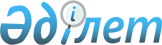 О внесении изменений в постановление Правительства Республики Казахстан от 21 августа 2001 года N 1092
					
			Утративший силу
			
			
		
					Постановление Правительства Республики Казахстан от 14 августа 2002 года N 895. Утратило силу постановлением Правительства Республики Казахстан от 14 июля 2023 года № 588.
      Сноска. Утратило силу постановлением Правительства РК от 14.07.2023 № 588 (вводится в действие по истечении десяти календарных дней после дня его первого официального опубликования).
      Правительство Республики Казахстан постановляет: 
      1. Внести в постановление Правительства Республики Казахстан от 21 августа 2001 года N 1092 "Об утверждении перечня предметов лизинга, к которым применяется таможенный режим временного ввоза и временного вывоза товаров" (САПП Республики Казахстан, 2001 г., N 30, ст. 387) следующие изменения: 
      в перечне предметов лизинга, к которым применяется таможенный режим временного ввоза и временного вывоза товаров, утвержденном указанным постановлением: 
      в строке: 
      "8704 (кроме      Автомобили грузовые 
      8704 10 119, 
      8704 10 190, 
      8704 10 900, 
      8704 21 390, 
      8704 21 990, 
      8704 23 990, 
      8704 31 390, 
      8704 31 990, 
      8704 32 990, 
      8704 90 000)" 
            цифры "870423990" исключить; 
            строки: 
      "8704 10 Самосвалы 
      8704 23 Моторные транспортные средства для перевозки грузов с полной массой транспортного средства более 20 тонн" исключить. 
      2. Настоящее постановление вступает в силу со дня опубликования. 
					© 2012. РГП на ПХВ «Институт законодательства и правовой информации Республики Казахстан» Министерства юстиции Республики Казахстан
				
Премьер-Министр  
Республики Казахстан  